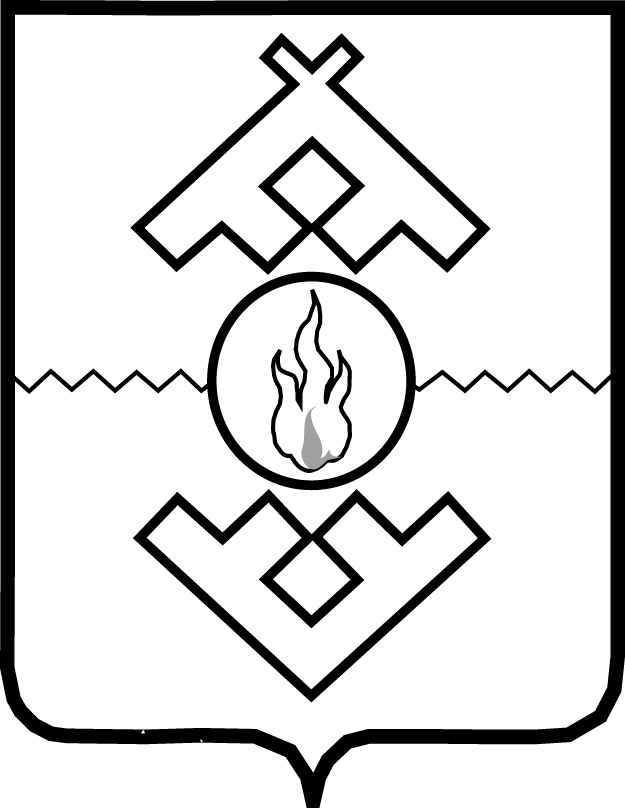 Администрация Ненецкого автономного округаПОСТАНОВЛЕНИЕот _____________ 2016 г. № _____г. Нарьян-МарО внесении изменений в государственную программу Ненецкого автономного округа «Развитие образования в Ненецком автономном округе»В соответствии со статьёй 179 Бюджетного кодекса Российской Федерации, постановлением Администрации Ненецкого автономного округа от 23.07.2014          № 267-п «Об утверждении Порядка разработки, реализации и оценки эффективности государственных программ Ненецкого автономного округа» Администрация Ненецкого автономного округа ПОСТАНОВЛЯЕТ:1. Внести в государственную программу Ненецкого автономного округа «Развитие образования в Ненецком автономном округе», утвержденную постановлением Администрации Ненецкого автономного округа от 13.11.2013 № 411-п (с изменениями, внесенными постановлением Администрации Ненецкого автономного округа от 21.06.2016 № 202-п), следующие изменения:1) В графе «Объемы бюджетных ассигнований государственной программы» паспорта число «16 391 867,43» заменить числом «16 390 540,53», число «3 705 348,6» заменить числом «3 704 021,7», число «16 343 982,43» заменить числом «16 342 655,53», число «3 701 496,0» заменить числом «3 700 169,1»;2)  В графе «Объемы бюджетных ассигнований подпрограммы» паспорта подпрограммы 1 «Развитие и совершенствование системы образования в Ненецком автономном округе» число «10 934 523,59» заменить числом «10 933 196,69», число «3 558 344,0» заменить числом «3 557 017,1», число «10 934 123,59» заменить числом «10 932 796,69», число «3 558 144,0» заменить числом «3 556 817,1»;3) в пункте 4.18 приложения 3.1 «Перечень мероприятий государственной программы Ненецкого автономного округа «Развитие образования в Ненецком автономном округе на 2015 – 2025 годы»:столбец 2 изложить в следующей редакции:«»;2) в столбцах 7 и 9 число «2 961,1» заменить числом «1 634,2»;3) столбец 19 изложить в следующей редакции:«».2. Настоящее постановление вступает в силу со дня его официального опубликования.ГубернаторНенецкого автономного округа                                                                 И.В. КошинСубсидии частным дошкольным образовательным организациям и частным организациям, осуществляющим образовательную деятельность по образовательным программам дошкольного образованияМероприятие направлено на возмещение:частным дошкольным образовательным организациям, осуществляющим образовательную деятельность по основным общеобразовательным программам дошкольного образования, затрат, включая расходы на оплату труда, приобретение учебников и учебных пособий, средств обучения, игр, игрушек (за исключением расходов на содержание зданий и оплату коммунальных услуг), в соответствии с нормативами на обеспечение государственных гарантий реализации прав на получение общедоступного и бесплатного дошкольного образования, установленными Департаментом образования, культуры и спорта Ненецкого автономного округа;частным организациям (за исключением некоммерческих организаций) и индивидуальным предпринимателям, осуществляющим образовательную деятельность по образовательным программам дошкольного образования, затрат, включая расходы на оплату труда, приобретение учебников и учебных пособий, средств обучения, игр, игрушек, присмотр и уход за детьми, содержание имущества и арендную плату за использование помещений, в соответствии с нормативами, определяемыми Департаментом образования, культуры и спорта Ненецкого автономного округа